AVALIAÇÃO DE REAÇÃOA seguir, indique sua opinião para cada item de acordo com a escala abaixo: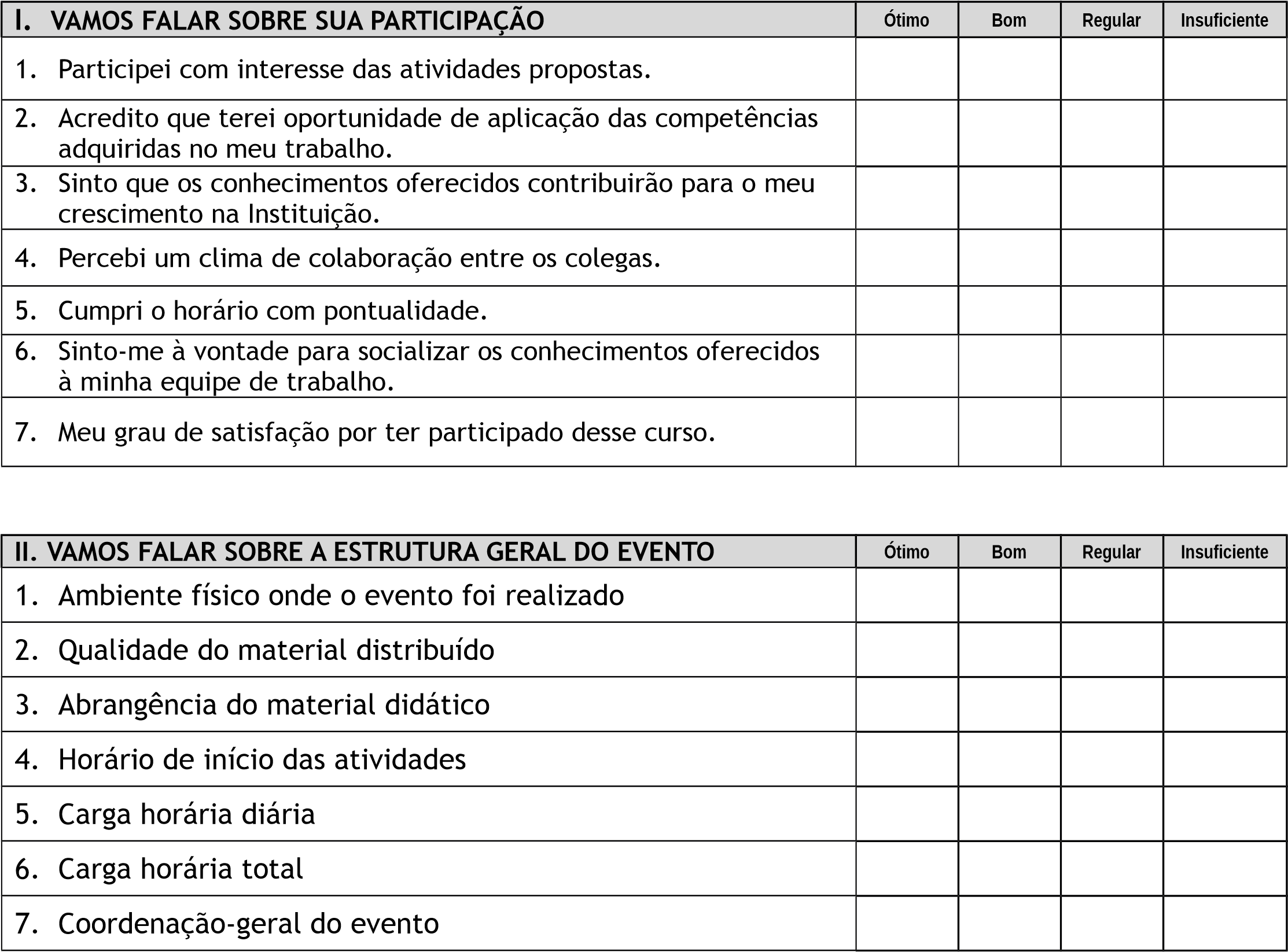 O EVENTO ATENDEU AS SUAS EXPECTATIVAS?                                                                            Totalmente (   )   	  Parcialmente (   )  	Não as atendeu (   )Principalmente por quê:VOCÊ TEM ALGUM COMENTÁRIO, SUGESTÃO OU CRÍTICA QUE QUEIRA REGISTRAR?Curso:Data:Carga Horária:Local: